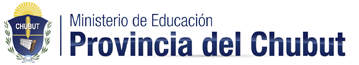 Dirección General  de Educación SuperiorINSTITUTO SUPERIOR DE FORMACIÒN DOCENTE Nº 803Acta N°12/18                                                                                  ( Continuidad)En la ciudad de Puerto Madryn, Chubut a los 22 días del mes de noviembre de 2018 a las 19 hs. se reúne el Consejo Institucional. Se encuentran presentes: Lic. Sergio Salvatierra, Director; Lic. Gerardo Quiroga, Vicedirector; Prof. Gisela García, Secretaria Académica; Dra. Cecilia Basualdo, coordinadora de TAP; Ana Mariel Weinstock, Coordinadora  de  Investigación y Prof. Sandra Mariela Jones.Representantes en reunión: Prof. Verónica Iglesias y Lidia Paillalef. Siendo las 19:30 hs. se da inicio a la reunión. El director consulta si se realiza o no quórum. Se conserva sobre los ausentes y sobre la posibilidad de esperar para alcanzar el número de individuos necesarios para que haya acuerdo. No habiendo quórum se posterga la reunión para mañana a las 19 hs. Siendo las 19:50 hs. se retiran de la reunión los presentes.                                                                                  ( Continuidad)En la ciudad de Puerto Madryn, Chubut a los 23 días del mes de noviembre de 2018 a las 19 hs. se reúne el Consejo Institucional. Se encuentran presentes: Lic. Sergio Salvatierra, Director; Lic. Gerardo Quiroga, Vicedirector; Prof. Gisela García,  Secretaria Académica; Ana Mariel Weinstock, Coordinadora  de  Investigación.Representantes docentes: Prof. Sonia Pérez.Docentes: Prof. Verónica Iglesias. Coordinadora  de Formación de Grado Lic. Sánchez Galindo , Gabriela: ausente con aviso.Se  da inicio  a la reunión,  siguiendo el orden del día previsto  .1) Información General ingresada de la DGES / ME2) Estudiantes: notas ingresadas, equivalencias , información de Coordinación de Políticas Estudiantiles y formación de grado3) Designaciones Docentes:a) PRIMARIA“Construcción ciudadana y ciudadanía” se designa a SANSONE, Damián. Ante la falta de algunos requisitos administrativos del predictamen, el Consejo de forma unánime da a lugar al predictamen con el compromiso de completarse dicho requisito en la semana. Se lee respuesta al pedido de la docente AGÜERO, Analía, por parte de la comisión evaluadora (Colliu- Bartolo) del espacio “Historia y política de la educación Argentina”. No dando lugar al reclamo.b) INICIALc) ESPECIALSe revisa la situación del espacio concursado “Educación Sexual Integral” evaluado el 03 de Abril del 2018.Se tiene en cuenta que el proyecto y la evaluación del mismo se realizo en su momento remitiéndose a la documentación obrante en los legajos.Se designa en consejo consultivo por unanimidad a la docente AGÜERO, Analía.d) INGLÉS“Investigación Educativa” se designa a SLOMKA Gustavo y RODRIGUEZ Nicolás.e) EDUCACÓN TECNOLÓGICA“Actualización de Tecnologías” La comisión evaluadora considera realizar nuevamente el llamado por no alcanzar la propuesta el mínimo de calificación para ser designado. A tal efecto el consultivo decide, por unanimidad: en lugar de volver a convocar, solicitar al docente Mehrbald que realice los ajustes necesarios teniendo en cuenta las observaciones realizadas por la comisión.“Investigación e innovación Tecnológica” se designa a la docente GAMBINO, Paula“Mediación técnica sobre la energía” la comisión evaluadora solicita al docente postulante MEHRBALD, Facundo realizar adecuaciones señaladas en su propuesta.“Investigación Educativa” se designa a SLOMKA, Gustavo-RODRIGUEZ, Nicolás.Se lee nota presentada por los alumnos de Educación Tecnológica quiénes solicitan el UDI de la FE “modelización”. El consultivo sugiere solicitar a los estudiantes que desglosen los contenidos pretendidos para el UDI. Se aprueba realizar el llamado para el ciclo lectivo 2019.f) QUIMICAg) LENGUA Y LITERATURAh) FISICA“Investigación en la enseñanza de la física” se designa a las docentes IGLESIAS, Verónica y BRANDIZI, Laura.“Investigación Educativa” se designa a SLOMKA, Gustavo-RODRIGUEZ Nicolás.i)ETPJ)Administración PúblicaK) Certificación Docente“Sociología de la Educación” se designa a CONSTANTE, Cristina. Anta la falta de algunos requisitos administrativos del predictamen, el Consejo de forma unánime da a lugar al predictamen con el compromiso de completarse dicho requisito en la semana. 4) Desarrollo Profesional y acompañamiento a escuelas5) Investigación EducativaSe da lectura a la convocatoria jurisdiccional de investigación 2018. 6) Fundación de Apoyo7) VariosSe da lectura a la nota presentada por la asociación “Educadores críticxs del sur” quienes solicitan espacio físico. Se aprueba.Se da lectura a la nota enviada por DGES sobre finalidad de planes de estudio. Acordando reunirse con los equipos de prácticas IV y convocar a las estudiantes para realizar actas acuerdo.Siendo las 21:30 hs. se da finalizada la reunión. 